Allah is the Knower of all thingsFirst KhutbahAll praises are due to Allah who has expanded all things in His knowledge. We testify that there is nothing worthy of worship except You, the uniquely One, who has no partners in His one-ness. And I testify that our Sayyid, Sayyiduna Muhammad is the slave of Allah and His Messenger. So, O Allah, send Your peace and blessings upon him and upon his family, his companions and whomsoever follows him in guidance until the Last Day.To Continue: I advise you slaves of Allah and myself with the Taqwa of Allah as Allah says: وَاتَّقُوا اللَّهَ وَاعْلَمُوا أَنَّ اللَّهَ بِكُلِّ شَيْءٍ ‌عَلِيمٌAnd fear Allah and know that Allah is Knowing of all things. [Qur'an: 2:231]O Believers: Allah says: أَلَمْ تَعْلَمْ أَنَّ اللَّهَ يَعْلَمُ مَا فِي السَّمَاءِ وَالْأَرْضِDo you not know that Allah knows what is in the heaven and earth? [Qur'an: 22:70]So how glorified is the One whose expansiveness of knowledge encompasses the heavens and the earth and whatsoever is in between. The Angels glorified Him when they said: سُبْحَانَكَ لَا عِلْمَ لَنَا إِلَّا مَا عَلَّمْتَنَا إِنَّكَ أَنْتَ ‌الْعَلِيمُ الْحَكِيمُThey said, "Exalted are You; we have no knowledge except what You have taught us. Indeed, it is You who is the Knowing, the Wise." [Qur'an: 2: 32]Likewise, the Messengers on the Day they will be assembled and questioned will glorify Allah's Knowledge saying:لَا عِلْمَ لَنَا إِنَّكَ أَنْتَ ‌عَلَّامُ الْغُيُوبِThey [the Messengers] will say, "We have no knowledge. Indeed, it is You who is Knower of the unseen" [Qur'an: 5:109]The Prophet (peace and blessings of Allah be upon him) informed us about the Prophet Musa (peace and blessings of Allah be upon him) that when he was with Al-Khadir (peace and blessings of Allah be upon him) in the ship: A sparrow came and sat over the edge of the boat and dipped its beak once in the sea. Al-Khadir said to Moses, مَا عِلْمِي وَعِلْمُكَ ‌مِنْ ‌عِلْمِ ‌اللَّهِ إِلَّا مِثْلُ مَا نَقَصَ هَذَا الْعُصْفُورُ مِنْ هَذَا الْبَحْرِ'My knowledge and your knowledge, compared to Allah's knowledge is like what this sparrow has taken out of the sea.' [Bukhari and Muslim]So, glory be to the One from whom nothing of His creation is hidden, and who knows the secrets and even more hidden matters of all things. As Allah says:وَعِنْدَهُ مَفَاتِحُ الْغَيْبِ لَا ‌يَعْلَمُهَا إِلَّا هُوَ وَيَعْلَمُ مَا فِي الْبَرِّ وَالْبَحْرِ وَمَا تَسْقُطُ مِنْ وَرَقَةٍ إِلَّا ‌يَعْلَمُهَا وَلَا حَبَّةٍ فِي ظُلُمَاتِ الْأَرْضِ وَلَا رَطْبٍ وَلَا يَابِسٍ إِلَّا فِي كِتَابٍ مُبِينٍAnd with Him are the keys of the unseen; none knows them except Him. And He knows what is on the land and in the sea. Not a leaf falls but that He knows it. And no grain is there within the darkness of the earth and no moist or dry [thing] but that it is [written] in a clear record. [Qur'an: 6:59]So, He has knowledge of whatever has happened and whatever will happen, as He says: ‌يَعْلَمُ مَا بَيْنَ أَيْدِيهِمْ وَمَا خَلْفَهُمْ وَلَا يُحِيطُونَ بِهِ عِلْمًاAllah knows what is [presently] before them and what will be after them, but they do not encompass it in knowledge.[Qur'an: 20:110]So, the languages with all their diversity are known to Him, and their sounds are known to Him, so whatever one speaks is known to Him, and when they don't speak, then what is in their hearts is known to Him. Allah says:وَأَسِرُّوا قَوْلَكُمْ أَوِ اجْهَرُوا بِهِ إِنَّهُ عَلِيمٌ بِذَاتِ الصُّدُورِ* أَلَا ‌يَعْلَمُ مَنْ خَلَقَ وَهُوَ اللَّطِيفُ الْخَبِيرُAnd conceal your speech or publicize it; indeed, He is Knowing of that within the breasts. Does He who created not know, while He is the Subtle, the Acquainted? [Qur'an: 67:13-14]He knows what the hearts hide, and what the breasts conceal.رَبَّنَا إِنَّكَ تَعْلَمُ مَا نُخْفِي وَمَا نُعْلِنُ وَمَا يَخْفَى عَلَى اللَّهِ مِنْ شَيْءٍ فِي الْأَرْضِ وَلَا فِي السَّمَاءِOur Lord, indeed You know what we conceal and what we declare, and nothing is hidden from Allah on the earth or in the heaven. [Qur'an: 14: 38]So glorified be the One from whom nothing is hidden in His knowledge, not even the smallest of atoms in the heavens and earth. So, O Allah, accept all of us for Your obedience and bless us with obedience towards Your Messenger (peace and blessings of Allah be upon him), and obedience towards those whom You have ordered us to show obedience towards, in accordance with Your saying:يَا أَيُّهَا الَّذِينَ آمَنُوا أَطِيعُوا اللَّهَ وَأَطِيعُوا الرَّسُولَ وَأُولِي الْأَمْرِ مِنْكُمْO you who have believed, obey Allah and obey the Messenger and those in authority among you. [Qur'an: 4:59]I say this and I seek forgiveness for myself and for you, so seek His forgiveness, indeed He is the most forgiving, most Merciful.Second KhutbahAll praises are due to Allah in the beginning and the end, Who has exhorted us to Taqwa, abstinence and restraint. And may peace and blessings be upon our Sayyid, Sayyiduna Muhammad (peace and blessings of Allah be upon him) and upon all of his companions. I advise you slaves of Allah and myself with the Taqwa of Allah, so have Taqwa of Him.O Believers: Indicative of the knowledge of God is His name the All-Knowing. In more than two hundred places in the Holy Qur’an this name is mentioned, and when the believer recites this name in the relevant verses, he senses the immensity of the knowledge of Allah. Such believers are certain that Allah is aware of them, and that His knowledge is encompassing of them, that He is seeing them, and hearing them. To actualize this reality in one's soul, and to attain unto this spiritual rank is to realize what is termed the rank of Ihsan. So, when the Prophet (peace and blessings of Allah be upon him) was asked by the Angel Gabriel: مَا الْإِحْسَانُ؟ What is Ihsan?The Prophet (peace and blessings of Allah be upon him) responded by saying: أَنْ تَعْبُدَ اللَّهَ كَأَنَّكَ تَرَاهُ، فَإِنْ لَمْ تَكُنْ تَرَاهُ فَإِنَّهُ يَرَاكَIhsan is to worship Allah as if you were to see Him, and if you are unable to see Him then (know with certainty that) Allah sees you. [Bukhari and Muslim]So, the believer is one who monitors himself, being present and being aware of Allah's presence. This is what is called Muraqabah, and the believer is the one who observes Muraqabah in his words and deeds. One of the righteous people once said: Take a pledge to uphold three things in yourself: When you act then remember that Allah is looking at you, when you are silent then remember that Allah's knowledge encompasses it, and when you speak then know that Allah's Hearing is aware of it. Once Abdullah ibn Umar (may Allah be pleased with them both) met a shepherd and said to him: Sell me a young sheep from your sheep? The shepherd responded by saying: These [sheep] are not for me.  So Sayyidina Abdullah said to him, as a way of testing his sincerity: So, say to your people, the wolf ate it? The shepherd responded by saying: So where is Allah? After hearing this Abdullah ibn Umar started crying and he kept repeating the statement of the young shepherd: "So where is Allah?" Hence, the believer is one who is certain and aware that Allah is knowing of his state, witnessing his deeds, hence the believers fulfil their duties with this awareness. So, parents take their responsibility and the trust of rearing their children with the immensity it deserves, the employee is avid to work to the best of their ability at their work, the teacher strives their utmost to teach and benefit their students, and the student strives their utmost to learn and to develop their knowledge and awareness. In this manner believers are tasked to be perform each task to the best of their ability realizing that Allah is All-Knowing. So, let us strengthen these meanings within ourselves and implant them in the hearts of our sons and daughters. And with this we ask that You, O Allah, that You send Your prayers and blessings upon all of the Prophets and Messengers, especially on the seal of them, our master, our Prophet, Sayyiduna Muhammad. O Allah send Your peace and blessings upon him, and upon his family, his companions, all of them. And send your blessings upon the righteous and rightly guided Khulafa: Sayyiduna Abu Bakr, Sayyiduna Umar, Sayyiduna Uthman and Sayyiduna Ali, and upon all of the companions and those of the righteous who come after them, may Allah be pleased with them all. O Allah, grant success to the UAE President HH Mohammed bin Zayed Al Nahyan, to the Vice-President and his Brothers, their Highnesses, the Rulers of the Emirates and guide them to all that which is good and what pleases You. O Allah, bestow your mercy on the late Sheikh Zayed, Sheikh Maktoum, Sheikh Khalifa bin Zayed and the other late UAE Sheikhs who have passed on to Your mercy. We ask you to admit them into Paradise by Your grace. O Allah have mercy on those martyred for Your sake, and grant them intercession for their people, and grant their families patience and a great reward. And have mercy, our Lord, upon all of the believers, the living and the dead. Believers, remember Allah and He will remember you, forget Him not, lest you be forgotten. Be grateful for your blessings and you will be increased therein. So, stand up for prayer.دولـة الإمـارات العـربية المتحـدة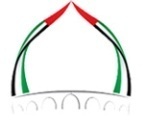 الجمعة: 24 محرم 1445هـالهيئة العامة للشؤون الإسلامية والأوقافالموافق: 11/8/2023م